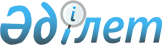 О переименовании улицы Советской села Татти Таттинского сельского округаРешение акима Таттинского сельского округа Меркенского района Жамбылской области от 3 апреля 2019 года № 1-9. Зарегистрировано Департаментом юстиции Жамбылской области 10 апреля 2019 года № 4194
      Примечание РЦПИ.

      В тексте документа сохранена пунктуация и орфография оригинала.
      В соответствии с подпунктом 4) статьи 14 Закона Республики Казахстан от 8 декабря 1993 года "Об административно-территориальном устройстве Республики Казахстан", со статьеи 35 Закона Республики Казахстан от 23 января 2001 года "О местном государственном управлении и самоуправлении в Республике Казахстан", на основании заключения областной ономастической комиссии при акимате Жамбылской области от 4 сентября 2018 года и с учетом мнения жителей села Татти Таттинского сельского округа, аким сельского округа РЕШИЛ:
      1. Переименовать улицу Советскую на Байтерек, села Татти Таттинского округа.
      2. Контроль за исполнением настоящего решения возложить на главного специалист делопроизводитель аппарата акима Таттинского сельского округа Е. Калымбетову.
      3.Настоящее решение вступает в силу со дня государственной регистрации в органах юстиции и вводится в действие по истечении десяти календарных дней после дня его первого официального опубликования.
					© 2012. РГП на ПХВ «Институт законодательства и правовой информации Республики Казахстан» Министерства юстиции Республики Казахстан
				
      Аким Таттинского сельского округа 

Т. Альметов
